1 ДЕНЬ          01.06.2021 г.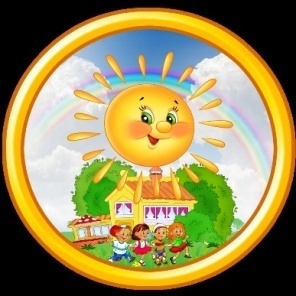 ДЕНЬ ЗНАКОМСТВА. День детства.№МероприятиеВремяОтветственный1.Приём детей8.00-8.50(по отрядам)Воспитатели2.Утренняя зарядка8.50-9.10Данилова И.Г.Кузьмина М.А.-вожатая3.Утренняя линейка(знакомство с мероприятиями дня)9.10-9.20Кузьмина М.А.-вожатая4.Завтрак (проветривание помещений)9.20-9.50Зав. производствомВоспитатели5.Инструктаж о правилах безопасного поведения  в лагере, по ППБ, ПДД , безопасный  маршрут «школа-лагерь-школа»; о правилах поведения в столовой9.50-10.20Воспитатели6.Диагностика здоровья (вес и рост детей в начале смены)( с 10.20-12.00) «Давай дружить»(игры на знакомство) 10.20-10.50Диагностика здоровья 5 отряд10.20-10.404 отряд10.40-11.003 отряд11.00-11.202 отряд11.20-11.401 отряд11.40-12.00Лебедева Е.С. медсестра школы,воспитатели7Игровая программа к дню защиты детей «Здравствуй ,лето»(во дворе школы)11.00-12.00Кузьмина М.А., воспитатели8«Мы –дети своей страны»(о правах о обязанностях  детей)( форма проведения: классный час,беседа, викторина, просмотр роликов, мультфильмов)12.00-12.50Воспитатели9Обед13.10-13.40Зав. производствомВоспитатели10Отъезд в бассейн (по списку детей)14.00Ответственный воспитатель11Дневной сон13.40-15.40Воспитатели12Полдник ( проветривание спальных помещений)15.40-16.00Зав. производствомВоспитатели13Инструктаж о правилах поведения во время игр, во время экскурсий.Игры на свежем воздухе (проветривание спален)/ Выставка-викторина «С книжных страниц-на большой экран»16.00-16.1016.10-17.00ВоспитателиКДЦ п. Мулино, мулинская библиотека14Линейка, поведение итогов дня, экран настроения17.00-17.15Воспитателивожатая15Уход домой17.30Воспитатели